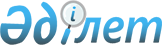 Кейбір бұйрықтардың күші жойылды деп тану туралыҚазақстан Республикасы Экология, геология және табиғи ресурстар министрінің м.а. 2022 жылғы 3 маусымдағы № 202 бұйрығы. Қазақстан Республикасының Әділет министрлігінде 2022 жылғы 6 маусымда № 28375 болып тіркелді
      "Құқықтық актілер туралы" Қазақстан Республикасының Заңы 27-бабының 2-тармағына сәйкес БҰЙЫРАМЫН:
      1. Осы бұйрықтың қосымшасына сәйкес Қазақстан Республикасының Қоршаған ортаны қорғау және Энергетика министрінің кейбір бұйрықтарының күші жойылды деп танылсын.
      2. Қазақстан Республикасы Экология, геология және табиғи ресурстар министрлігінің Стратегиялық жоспарлау және жобалық басқару департаменті Қазақстан Республикасының заңнамасында белгіленген тәртіппен:
      1) осы бұйрықтың Қазақстан Республикасы Әділет министрлігінде мемлекеттік тіркелуін;
      2) осы бұйрық ресми жарияланғаннан кейін оның Қазақстан Республикасы Экология, геология және табиғи ресурстар министрлігінің интернет-ресурсында орналастырылуын;
      3) осы бұйрық Қазақстан Республикасы Әділет министрлігінде мемлекеттік тіркелгеннен кейін он жұмыс күні ішінде осы тармақтың 1) және 2) тармақшаларында көзделген іс-шаралардың орындалуы туралы мәліметтерді Қазақстан Республикасы Экология, геология және табиғи ресурстар министрлігінің Заң қызметі департаментіне ұсынуды қамтамасыз етсін.
      3. Осы бұйрық алғашқы ресми жарияланған күнінен кейін күнтізбелік он күн өткен соң қолданысқа енгізіледі. Күші жойылған кейбір бұйрықтардың тізімі
      1. "Аумақтарды дамыту жоспарлары мен бағдарламаларын, облыстардың, республикалық маңызы бар қалалардың, астананың жергілікті атқарушы органдарының стратегиялық жоспарларын оларды бекіткенге дейін қоршаған ортаны қорғау саласындағы уәкілетті органмен келісу қағидаларын бекіту туралы" Қазақстан Республикасы Қоршаған ортаны қорғау министрінің 2012 жылғы 27 наурыздағы № 78-ө бұйрығы (Нормативтік құқықтық актілерді мемлекеттік тіркеу тізілімінде № 7600 болып тіркелген).
      2. "Аумақтарды дамыту жоспарлары мен бағдарламаларын, облыстардың, республикалық маңызы бар қалалардың, астананың жергілікті атқарушы органдарының стратегиялық жоспарларын оларды бекіткенге дейін қоршаған ортаны қорғау саласындағы уәкілетті органмен келісу туралы ережесін бекіту туралы" Қазақстан Республикасы Қоршаған ортаны қорғау министрінің 2012 жылғы 27 наурыздағы № 78-ө бұйрығына өзгерістер енгізу туралы" Қазақстан Республикасы Энергетика министрінің 2016 жылғы 27 сәуірдегі № 178 бұйрығы. (Нормативтік құқықтық актілерді мемлекеттік тіркеу тізілімінде № 13741 болып тіркелген).
      3. "Аумақтарды дамыту жоспарлары мен бағдарламаларын, облыстардың, республикалық маңызы бар қалалардың, астананың жергілікті атқарушы органдарының стратегиялық жоспарларын оларды бекіткенге дейін қоршаған ортаны қорғау саласындағы уәкілетті органмен келісу қағидаларын бекіту туралы" Қазақстан Республикасы Қоршаған ортаны қорғау министрінің 2012 жылғы 27 наурыздағы № 78-ө бұйрығына өзгеріс енгізу туралы" Қазақстан Республикасы Энергетика министрінің 2018 жылғы 3 қыркүйектегі № 348 бұйрығы (Нормативтік құқықтық актілерді мемлекеттік тіркеу тізілімінде № 17418 болып тіркелген).
					© 2012. Қазақстан Республикасы Әділет министрлігінің «Қазақстан Республикасының Заңнама және құқықтық ақпарат институты» ШЖҚ РМК
				
                  Қазақстан Республикасы             Экология, геология және             табиғи ресурстар министрінің м.а. 

Т. Момышев
Қазақстан Республикасы
Экология, геология және
табиғи ресурстар министрінің м.а.
2022 жылғы 3 маусымдағы 
№ 202 бұйрығына 
қосымша